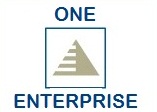 Grange Farm Steering Group (SG) CommitteeASB with Safer Neighbourhood Team (SNT)     One Enterprise Ltd (Independent Tenant Advisor) 				      19.00 Tuesday 24th February 2016Present: Ken Woods (Chair), Shivakuru Selvathurai, Fiona Allen, Varsha Patel, Rekha Mehta, Sharon Reid, Bill Beardon, Kandiah Thayaparan, Rupen Ganatra, Suraya Habibzay, Amita Jagai-Kempster and Joanne Greenwood (co-opted from the British Legion).Sajni Durve, Khalil Rahman, Paul Mullins, Karen Connell, Funmi Nwagagbo and Christine Scott. (Harrow Council).Paddy Lyne (HFTRA) and Raj Kumar (One Enterprise Ltd).Apologies: Dorothy Powell, Ranjan Narayanasamy, Juliana Nkansa, Daud Amin, Shamim Manji, Victoria Vaughan and Aaron Burton.			1. 	Notes of previous meeting held on 16th January 2016 were agreed.	           	2.	Matters arising											      -  Members reminded to refer to the Detailed Consultation Checklist of 34 items and it was important to avoid just championing own personal priorities.                                             -  It was agreed the SG may require more than one meeting to iron out key issues with Hawkins/Brown.       									                 -  Members favoured the idea of holding their own meeting with the residents of Grange Farm (including Genesis residents) on Saturday 16th April at 14.00 at the British Legion. However, this would require a strong commitment of all SG members to contribute to make the day a success. Kandiah’s son was volunteered to help produce the flyer for the event. Karen suggested the event could be advertised through the new “housing portal” just being launched by the council. Raj to organise a special planning meeting for the event. 												      - A number of items related to Disturbance Payments were agreed with Paul, who will thereafter need to discuss matters further with Council colleagues: 					Time taken off work, up to £100 to be considered on a case by case basis; 		Carpets / flooring to be agreed on a square meter basis;      				Curtains / blinds would be on the same principle as carpets / flooring;		Reimbursement of extra public transport travel costs related to education, whilst in 	temporary accommodation; and 								Whilst	the council cannot go against the conditions specified in the Tenancy 	Agreement as related to satellite dishes and flats, there would be a reimbursement to	residents for the provision of an alternative TV service. 				      - Meeting with Hawkins/Brown rescheduled to 23rd March 2016.		3.	Resident Engagement (RE)	 								      -  Funmi and Christine offered to support the SG to organise the planned event scheduled for 16th April by door knocking, using social media, mass producing the flyer, consider purchasing T-Shirts for members (so they would stand out at public meetings) and use the “hard to reach” list held by Sajni. 									      - Charlotte Ashton from the RE team will help establish a Sub-Group for younger people on Grange Farm following the training course scheduled for 1st March, which some SG members will also be attending. 									      - RE team to look at making use of the existing community centre on the estate to establish events for both older and young residents.4.	Dealing with ASB 			  					       			      - Unfortunately, the police representative from the Safer Neighbourhood Team (SNT) did not attend the meeting. Paddy offered to investigate the non-attendance with another contact she has in the Police.										      - Karen asked SG members to explain what the ASB issues / incidents were for the housing team to address, as they can manage ASB up to a certain point in their roles as council officials. There are aspects of ASB that are police matters, for instance the recent stabbing incident on the estate.  Karen also stressed the importance of reporting ASB with details of offenders as this is needed to gather evidence to enforce the tenancy agreement. However, the purpose of the meeting was to find out what action the council had or were planning to take in response to ASB matters previously discussed at SG meetings and also identified through the estate walkabout (“hot-spots”). Karen asked Khalil to confirm that such hot spots can be designed out at the design stage of the regeneration.					      - Karen apologised for not following up on the actions she had agreed at the SG meeting held on 7th October 2015, but felt the residents were better placed to organise an open meeting to discuss ASB with the police. Karen suggested the established SG could be a voice for the community to express their concerns to the police instead of the council doing this for them. 											      - It was confirmed the proposed meeting on 16th April would not specifically be looking at ASB, but that the council itself should organise a separate ASB meeting and take steps to develop a “Neighbourhood Agreement”. 				      				      - Karen stated the council did not have a strategic plan to tackle ASB on Grange Farm or any other estate in Harrow, but do have a policy and procedure for ASB across the borough. - Khalil and Sajni offered residents the opportunity to report ASB issues directly to them to log and pass onto relevant parties. Rupen suggested that perhaps the SG might wish to set up its own ASB log. Paddy suggested inviting the ASB Corporate Team to the SG.5.	Future meetings (British Legion, 19.00) 								- Wednesday 2nd March		(General catch up)				 			- Wednesday 23rd March    	(Hawkins/Brown) 							- Wednesday 6th April		(Bulk Energy Purchase / Communal Heating) 			- Saturday 16th April 14.00*	SG meeting with residents from Grange Farm		- Wednesday 20th April		(Health Impact Assessment & Resident Engagement) 		- Wednesday 4th May		(Hub, green spaces, play spaces and environment) 		- Wednesday 18th May		(ITA role, Training Plan & Traffic Report)	 			- Wednesday 1st June		To Be Confirmed. 							- Wednesday 15th June		To Be Confirmed6.	Any other Business 										       - No other matters were discussed and meeting closed early.